EVALVACIJA IN ANALIZA DELA NA DOMU - 5. TEDENSpremljanje tvojega dela si že dobro usvojil/a. Z njim nadaljuj tudi v tem tednu.Pod opombe zapiši posebnosti tedna, na primer PEKA POTICE in če ti je uspela…                                                                                   Učiteljica   Metka   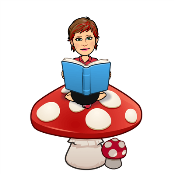 Moje opombe:___________________________________________________________________________________________________________________________________________________________________________________________________Ime in priimek:Ime in priimek:Ime in priimek:Ime in priimek:PREDMETSNOVOPRAVLJENO (obkljukaj)OPOMBE*(težko, lahko, zanimivo, enostavno, moram bolj utrditi,…)SLJDrejček in trije MarsovčkiSLJBesede nagajivke SPOOrientacijaSPOOd skice do zemljevidaMATPoštevanka števila 7MATDeljenje s 7MATPoštevanke števil 2,3,4,5,6,7,8,9,10MATRačunamo do 100GUMJahač ČrtŠPORazgibaj seŠPOTvoji trenutki 5. teden